云录像机UL-7016NH-H1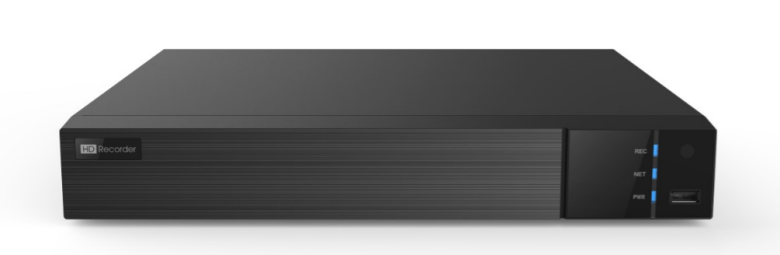 产品特色满足公共安全监控的基本要求使用业界先进SOC技术，系统更稳定支持H.265的视频接入支持远程升级支持老门店第三方IPC接入支持8T大容量硬盘支持通道上下线告警产品参数产品尺寸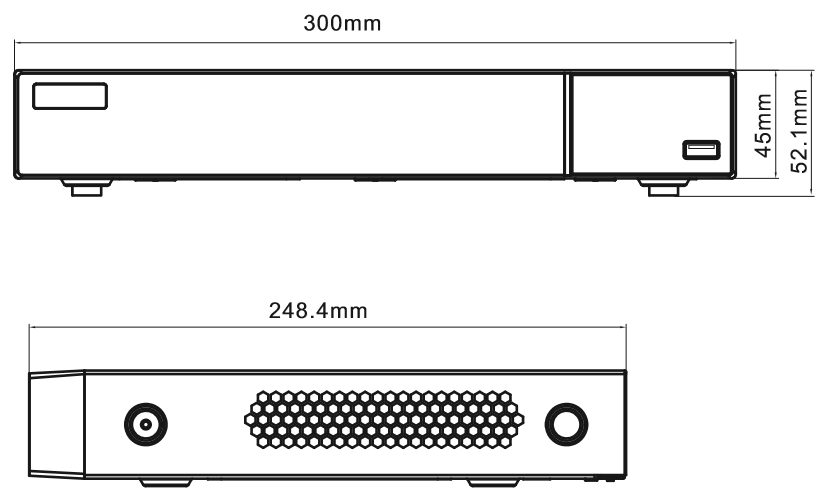 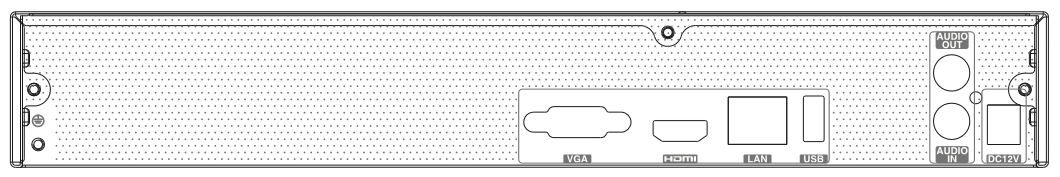 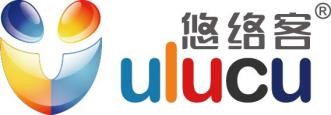 功能功能详述产品型号产品型号UL-7016NH-H1产品名称产品名称CVR主机解码视频解码H.265/H.264解码解码能力2 x 4MP@30,4 x 1080p@30,8 x 720p@30, 16 x D1@30解码音频解码G.711实时预览通道视频实时预览1/4/8/16路通道视频；实时预览预览声音实时预览可开关通道图像声音；实时预览双码流实时预览可以切换主子码流传输；回放下载同步回放16路回放下载录像分辨率5MP/3MP/1080P/1280×1024/960P/720P/960H/D1/CIF设备配置设备重启支持远程重启NVR设备设备配置恢复出厂设置支持简单恢复和完全恢复设备出厂设置设备配置远程升级支持通过设备固件进行远程升级设备配置信息获取支持远程获取设备工作状态（版本信息、IP地址、MAC、DNS）设备配置校时协议支持NTP网络校时协议硬盘硬盘接口支持1个SATA接口硬盘硬盘容量最大支持8TB的硬盘外部接口HDMI输出1路HDMI分辨率：1024x768、1280x1024、1920x1080、3840x2160外部接口VGA输出1路VGA 分辨率：1024x768、1280x1024、1920x1080外部接口网口1个10M/100M/1000M自适应以太网电口外部接口接入带宽112Mbps外部接口USB接口2个USB 2.0外部接口报警输入输出无其他电源DC 12V/1.5A其他功率 ≤ 10W（不含硬盘）其他工作环境·-10℃~50℃；10%~90%无凝结其他尺寸300mm（宽）×248mm（深）×45mm（高）